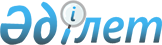 Об утверждении правил оказания государственных услуг в сфере психолого-педагогической поддержки, оказываемых местными исполнительными органами"Приказ Министра образования и науки Республики Казахстан от 27 мая 2020 года № 223. Зарегистрирован в Министерстве юстиции Республики Казахстан 28 мая 2020 года № 20744.       В соответствии с подпунктом 1) статьи 10 Закона Республики Казахстан от 15 апреля 2013 года "О государственных услугах" ПРИКАЗЫВАЮ:      1. Утвердить:       1) правила оказания государственной услуги "Обследование и оказание психолого-медико-педагогической консультативной помощи детям с ограниченными возможностями" согласно приложения 1 к настоящему приказу;       2) правила оказания государственной услуги "Реабилитация и социальная адаптация детей и подростков с проблемами в развитии" согласно приложения 2 к настоящему приказу;       3) правила оказания государственной услуги "Прием документов для организации индивидуального бесплатного обучения на дому детей, которые по состоянию здоровья в течение длительного времени не могут посещать организации начального, основного среднего, общего среднего образования" согласно приложения 3 к настоящему приказу;       4) правила оказания государственной услуги "Прием документов и зачисление в специальные организации образования детей с ограниченными возможностями для обучения по специальным общеобразовательным учебным программам" согласно приложения 4 к настоящему приказу.       2. Признать утратившими силу некоторые приказы Министра образования и науки Республики Казахстан согласно приложению 5 к настоящему приказу.       3. Комитету дошкольного и среднего образования Министерства образования и науки Республики Казахстан в установленном законодательством Республики Казахстан порядке обеспечить:       1) государственную регистрацию настоящего приказа в Министерстве юстиции Республики Казахстан;      2) размещение настоящего приказа на интернет-ресурсе Министерства образования и науки Республики Казахстан после его официального опубликования;      3) в течение десяти рабочих дней после государственной регистрации настоящего приказа в Министерстве юстиции Республики Казахстан представление в Юридический департамент Министерства образования и науки Республики Казахстан сведений об исполнении мероприятий, предусмотренных подпунктами 1), 2) настоящего пункта.      4. Контроль за исполнением настоящего приказа возложить на курирующего вице-министра образования и науки Республики Казахстан.      5. Настоящий приказ вводится в действие по истечении десяти календарных дней после дня его первого официального опубликования. Правила оказания государственной услуги "Обследование и оказание психолого-медико-педагогической консультативной помощи детям с ограниченными возможностями" (далее - Правила) 1. Общие положения       1. Настоящие Правила оказания государственной услуги "Обследование и оказание психолого-медико-педагогической консультативной помощи детям с ограниченными возможностями" (далее – Правила) разработаны в соответствии с подпунктом 1) статьи 10 Закона Республики Казахстан от 15 апреля 2013 года "О государственных услугах" (далее – Закон) и определяют порядок ее предоставления.      2. В настоящих Правилах используется следующее понятие:      1) стандарт государственной услуги – перечень основных требований к оказанию государственной услуги, включающий характеристики процесса, форму, содержание и результат, а также иные сведения с учетом особенностей предоставления государственной услуги;      3. Государственная услуга "Обследование и оказание психолого-медико-педагогической консультативной помощи детям с ограниченными возможностями" (далее – государственная услуга) оказывается психолого-медико- педагогическими консультациями (далее – услугодатель). 2. Порядок оказания государственной услуги       4. Для получения государственной услуги физическое лицо (далее – услугополучатель) обращается в канцелярию услугодателя и/или через веб-портал "электронного правительства" www.egov.kz.        5. При обращении через канцелярию услугодателя регистратор назначает дату психолого-медико-педагогического обследования и вносит данные в Журнал предварительной записи детей на консультацию согласно приложению 1 к настоящим Правилам и уведомляет услугополучателя. Пакет документов согласно приложению 2 к настоящим Правилам услугополучатель предоставляет в назначенный день психолого-медико-педагогического обследования.      Предусмотрена предварительная запись по телефону и (или) при непосредственном обращении услугополучателя.      6. При обращении через веб-портал "электронного правительства" www.egov.kz услугополучатель осуществляет выбор электронной государственной услуги в разделе "Семья", заполнение полей электронного запроса и прикрепление пакета документов.       Услугодатель в течении двух рабочих дней осуществляет обработку (проверку, регистрацию) электронного запроса услугополучателя и направляет уведомление о статусе электронного запроса и дате психолого-медико-педагогического обследования в "личный кабинет" услугополучателя на портале согласно приложению 3 к настоящим Правилам.      7. Время ожидания в очереди на психолого-медико-педагогическое обследование составляет до тридцати календарных дней.      Истребование от услугополучателей документов, которые могут быть получены из информационных систем, не допускается.       8. При представлении услугополучателем неполного пакета документов и (или) документов с истекшим сроком действия услугодатель в указанные сроки готовит мотивированный отказ в дальнейшем рассмотрении заявления по форме согласно приложению 4 к настоящим Правилам и направляет в "личный кабинет" портала.        9. При предоставлении услугополучателем полного пакета документов регистратор в назначенный день при явке услугополучателя вносит данные услугополучателя в Журнал учета обследования детей в ПМПК согласно приложению 5 к настоящим Правилам, передает пакет документов специалистам.      10. После получения пакета документов специалистами проводится психолого-медико-педагогическое обследование ребенка в присутствии родителей (законных представителей) и консультирование специалистами услугодателя.      11. После психолого-медико-педагогического обследования специалистами услугодателя формируется письменное заключение с указанием рекомендуемых образовательных, медицинских и социальных услуг, типа образовательной программы.       12. Письменное заключение подписывается руководителем услугодателя и выдается услугополучателю в день обследования и/или услугодатель направляет в "личный кабинет" услугополучателя на портале в форме электронного документа в течение двух рабочих дней по форме согласно приложению 6 к настоящим Правилам.       13. Услугодатель обеспечивает внесение сведений о стадии оказания государственной услуги в информационную систему мониторинга оказания государственных услуг в порядке согласно подпункту 11) пункта 2 статьи 5 Закона. 3. Порядок обжалования решений, действий (бездействия) услугодателя в местные исполнительные органы города республиканского значения и столицы, района (города областного значения), и (или) его должностных лиц по вопросам оказания государственных услуг      14. Жалоба на решение, действий (бездействия) услугодателя по вопросам оказания государственных услуг может быть подана на имя руководителя услугодателя, в уполномоченный орган по оценке и контролю за качеством оказания государственных услуг, в соответствии с законодательством Республики Казахстан.       Жалоба услугополучателя, поступившая в адрес непосредственно оказывающего государственную услугу услугодателя, в соответствии с пунктом 2 статьи 25 Закона Республики Казахстан "О государственных услугах" подлежит рассмотрению в течение пяти рабочих дней со дня ее регистрации.      Жалоба услугополучателя, поступившая в адрес уполномоченного органа по оценке и контролю за качеством оказания государственных услуг, подлежит рассмотрению в течение пятнадцати рабочих дней со дня ее регистрации.      15. В случаях несогласия с результатами оказания государственной услуги услугополучатель вправе обратиться в суд в установленном законодательством Республики Казахстан порядке.      Журнал предварительной записи детей на консультацию                    _____________________________________________
                   Наименование организации образования                          Уведомление о приеме документов      Уважаемый (-ая)______________________ваши документы приняты.      Фамилия Имя Отчество
Напоминаем вам о необходимости пройти обследование. 
Вид обследования: _______________________ первичное/повторное
Дата обследования: _______________________
Место проведения: _________________________________________________
Наименование организации ПМПК, КППК, РЦ, ОО
Адрес:_____________________________________________________________
                         адрес организации
Исп.: _______________________________ Тел.:
Дата
Фамилия, Имя, Отчество:               _______________________________________________________________________
                   Наименование организации образования, адрес      ФИО: ___________ИИН:_________________Адрес:_________________                    УВЕДОМЛЕНИЕ об отказе в приеме документов       Руководствуясь подпунктом 2 статьи 20 Закона Республики Казахстан от 15 апреля 2013 года "О государственных услугах", (Наименование организации образования)отказывает в приеме документов на оказание государственной услуги (Наименование государственной услуги) в соответствии со стандартом государственной услуги ввиду                   ___________________________________________________________
                                     причины отказа      Исп.: Фамилия, Имя, Отчество       Тел.:       Дата: Журнал учета обследования детей в ПМПК      Психолого – медико – педагогическая консультация __________ адрес Заключение психолого-медико-педагогической консультации      ФИО:       ИИН:       в том, что был (а) консультирован (а) __________________      дата обследования       1. Заключение       2. Рекомендации по обучению и воспитанию, психолого-педагогической поддержке      __________________________________________________________________       Заведующий/руководитель ПМПКФИО       Должность и подпись специалиста 1      Должность и подпись специалиста 2      Дата: Правила оказания государственной услуги "Реабилитация и социальная адаптация детей и подростков с проблемами в развитии" (далее - Правила) 1. Общие положения       1. Настоящие Правила оказания государственной услуги "Реабилитация и социальная адаптация детей и подростков с проблемами в развитии" (далее – Правила) разработаны в соответствии с подпунктом 1) статьи 10 Закона Республики Казахстан от 15 апреля 2013 года "О государственных услугах" (далее – Закон) и определяют порядок ее предоставления.      2. В настоящих Правилах используется следующее понятие:      1) стандарт государственной услуги – перечень основных требований к оказанию государственной услуги, включающий характеристики процесса, форму, содержание и результат, а также иные сведения с учетом особенностей предоставления государственной услуги;      3. Государственная услуга "Реабилитация и социальная адаптация детей и подростков с проблемами в развитии" (далее – государственная услуга) оказывается реабилитационными центрами, кабинетами психолого-педагогической коррекции (далее – услугодатель). 2. Порядок оказания государственной услуги       4. Для получения государственной услуги физическое лицо (далее – услугополучатель) представляет через канцелярию услугодателя и/или веб-портал "электронного правительства" www.egov.kz пакет документов согласно приложению 1 к настоящим Правилам.       При предоставлении документов непосредственно в канцелярию услугодателя в день обращения сотрудник канцелярии услугодателя принимает и регистрирует документы услугополучателя и передает документы руководителю услугодателя.       Предусмотрена предварительная запись по телефону и/или при непосредственном обращении услугополучателя.       5. При обращении через веб-портал "электронного правительства" www.egov.kz услугополучатель осуществляет выбор электронной государственной услуги в разделе "Семья", заполнение полей электронного запроса и прикрепление пакета документов.        Услугодатель в течении двух рабочих дней осуществляет обработку (проверку, регистрацию) электронного запроса услугополучателя и направляет в "личный кабинет" услугополучателя на портале уведомление о приеме документов согласно приложению 2 к настоящим Правилам.       Истребование от услугополучателей документов, которые могут быть получены из информационных систем, не допускается.       6. При предоставлении услугополучателем неполного пакета документов и (или) документов с истекшим сроком действия услугодатель в указанные сроки готовит мотивированный отказ в дальнейшем рассмотрении заявления по форме согласно приложению 3 к настоящим Правилам.      7. Документы услугополучателя рассматриваются руководителем услугодателя. Руководитель после рассмотрения передает документы специалистам для организации психолого-педагогической поддержки и реабилитации ребенка.      8. Услугодатель проводит курс психолого-медико-педагогической поддержки и реабилитации услугополучателя. Курс психолого-медико-педагогической поддержки и реабилитации составляет от 90 до 365 дней.       9. После завершения курса услугополучателю выдается справка о результатах курса психолого-медико-педагогической поддержки и реабилитации детей с особыми образовательными потребностями на основании командной оценки специалистов услугодателя по форме, согласно приложению 4 к настоящим Правилам.       10. Справка о результатах курса психолого-медико-педагогической поддержки и реабилитации подписывается руководителем услугодателя и выдается услугополучателю в день завершения курса психолого-медико-педагогической поддержки и реабилитации и/или услугодатель направляет в "личный кабинет" услугополучателя на портале в форме электронного документа в течение двух рабочих дней по форме согласно приложению 4 к настоящим Правилам.       11. Услугодатель обеспечивает внесение сведений о стадии оказания государственной услуги в информационную систему мониторинга оказания государственных услуг в порядке согласно подпункту 11) пункта 2 статьи 5 Закона. 3. Порядок обжалования решений, действий (бездействия) услугодателя в местные исполнительные органы города республиканского значения и столицы, района (города областного значения), и (или) его должностных лиц по вопросам оказания государственных услуг      12. Жалоба на решение, действий (бездействия) услугодателя по вопросам оказания государственных услуг может быть подана на имя руководителя услугодателя, в уполномоченный орган по оценке и контролю за качеством оказания государственных услуг, в соответствии с законодательством Республики Казахстан.       Жалоба услугополучателя, поступившая в адрес непосредственно оказывающего государственную услугу услугодателя, в соответствии с пунктом 2 статьи 25 Закона Республики Казахстан "О государственных услугах" подлежит рассмотрению в течение пяти рабочих дней со дня ее регистрации.      Жалоба услугополучателя, поступившая в адрес уполномоченного органа по оценке и контролю за качеством оказания государственных услуг, подлежит рассмотрению в течение пятнадцати рабочих дней со дня ее регистрации.      13. В случаях несогласия с результатами оказания государственной услуги услугополучатель вправе обратиться в суд в установленном законодательством Республики Казахстан порядке.                    _____________________________________________ 
                         Наименование организации образования       Уведомление о приеме документов
Уважаемый (-ая)______________________ваши документы приняты. 
Фамилия Имя Отчество
Напоминаем вам о необходимости явиться с ребенком для получения курса психолого-педагогической
поддержки по адресу _________________________
Адрес организации КППК, РЦ
Исп.: _______________________________ Тел.: 
Дата Фамилия, Имя, Отчество:   ________________________________________________________________________
                   Наименование организации образования, адрес       ФИО:        ИИН:       Адрес:                                      УВЕДОМЛЕНИЕ 
                               об отказе в приеме документов       Руководствуясь подпунктом 2 статьи 20 Закона Республики Казахстан от 15 апреля 2013 года "О государственных услугах", (Наименование организации образования) отказывает в приеме документов на оказание государственной услуги (Наименование государственной услуги) в соответствии со стандартом государственной услуги ввиду              _______________________________________________________________
                                           причины отказа      Исп.: Фамилия, Имя, Отчество       Тел.:        Дата:                                      С П Р А В К А       Дана ____________________________________________________________________, 
                               (Ф.И.О. (при его наличии) ребенка)
"__" _______ 20_ г.р., в том, что он(а) действительно посещал(а)
___________________________________________________________________________
                               (наименование РЦ, КППК)      с "__" ______ 20_ года по "__" _______ 20_ г.,      _____________________________.
             (дата оказание услуги)      Заключение _______________________________________________________
                   Ф.И.О. (при его наличии) руководителя организации       М.П. Правила оказания государственной услуги "Прием документов для организации индивидуального бесплатного обучения на дому детей, которые по состоянию здоровья в течение длительного времени не могут посещать организации начального, основного среднего, общего среднего образования" (далее – Правила) 1. Общие положения       1. Настоящие Правила оказания государственной услуги "Прием документов для организации индивидуального бесплатного обучения на дому детей, которые по состоянию здоровья в течение длительного времени не могут посещать организации начального, основного среднего, общего среднего образования" (далее – Правила) разработаны в соответствии с подпунктом 1) статьи 10 Закона Республики Казахстан от 15 апреля 2013 года "О государственных услугах" (далее – Закон) и определяют порядок ее предоставления.      2. В настоящих Правилах используется следующее понятие:      1) стандарт государственной услуги – перечень основных требований к оказанию государственной услуги, включающий характеристики процесса, форму, содержание и результат, а также иные сведения с учетом особенностей предоставления государственной услуги.      3. Государственная услуга "Прием документов для организации индивидуального бесплатного обучения на дому детей, которые по состоянию здоровья в течение длительного времени не могут посещать организации начального, основного среднего, общего среднего образования" (далее – государственная услуга) оказывается организациями начального, основного среднего, общего среднего образования (далее – услугодатель). 2. Порядок оказания государственной услуги       4. Для получения государственной услуги физическое лицо (далее – услугополучатель) представляет услугодателю через канцелярию услугодателя, либо через – веб-портал "электронного правительства" www.egov.kz (далее – портал) пакет документов согласно приложению 1 к настоящим Правилам.       При предоставлении пакета документов через канцелярию услугодателя услугодатель принимает заявление и пакет документов и передает документы услугополучателя руководителю услугодателя. Сотрудником канцелярии услугодателя выдается расписка о приеме документов (в произвольной форме) услугополучателю.        При предоставлении услугополучателем неполного пакета документов и (или) документов с истекшим сроком действия услугодатель готовит мотивированный отказ в дальнейшем рассмотрении заявления по форме согласно приложению 2 к настоящим Правилам.      5. При обращении через веб-портал "электронного правительства" www.egov.kz услугополучательь осуществляет выбор электронной государственной услуги в разделе "Образование", заполнение полей электронного запроса и прикрепление пакета документов.       Услугодатель в течении двух рабочих дней осуществляет обработку (проверку, регистрацию) электронного запроса услугополучателя и направляет в "личный кабинет" услугополучателя на портале уведомление о приеме документов согласно приложению 3 к настоящим Правилам либо готовит мотивированный ответ о дальнейшем рассмотрении заявления по форме согласно приложению 2 к настоящим Правилам и направляет в "личный кабинет" портала.      Истребование от услугополучателей документов, которые могут быть получены из информационных систем, не допускается.      6. Документы услугополучателя рассматриваются руководителем услугодателя для определения класса, языка обучения. Руководитель после рассмотрения передает документы специалистам для организации индивидуального бесплатного обучения на дому ребенка.      7. Услугодатель формирует приказ о зачислении на индивидуальное бесплатное обучение на дому.       8. Услугодатель обеспечивает внесение сведений о стадии оказания государственной услуги в информационную систему мониторинга оказания государственных услуг в порядке согласно подпункту 11) пункта 2 статьи 5 Закона. 3. Порядок обжалования решений, действий (бездействия) услугодателя в местные исполнительные органы, города республиканского значения и столицы, района (города областного значения), и (или) его должностных лиц по вопросам оказания государственных услуг      9. Жалоба на решение, действий (бездействия) услугодателя по вопросам оказания государственных услуг может быть подана на имя руководителя услугодателя, в уполномоченный орган по оценке и контролю за качеством оказания государственных услуг, в соответствии с законодательством Республики Казахстан.       Жалоба услугополучателя, поступившая в адрес непосредственно оказывающего государственную услугу услугодателя, в соответствии с пунктом 2 статьи 25 Закона Республики Казахстан "О государственных услугах" подлежит рассмотрению в течение пяти рабочих дней со дня ее регистрации.      Жалоба услугополучателя, поступившая в адрес уполномоченного органа по оценке и контролю за качеством оказания государственных услуг, подлежит рассмотрению в течение пятнадцати рабочих дней со дня ее регистрации.      10. В случаях несогласия с результатами оказания государственной услуги услугополучатель вправе обратиться в суд в установленном законодательством Республики Казахстан порядке.              __________________________________________________________
                               [Наименование ГО]                                Уведомление об отказе      Уважаемый: [ФИО школьника]      Документы для зачисления в [Наименование организации образования], в [класс, язык обучения] НЕ ПРИНЯТЫ.      Причина_________________________________________________________________________      Для разъяснения просим обратиться в приемную комиссию [Наименование организации образования].      Адрес ________________________                    _____________________________________________ 
                               [Наименование ГО]                    Уведомление о приеме документов и зачислении в
                   [наименование организации образования]      Уважаемый: [ФИО школьника]      Документы в [Наименование организации образования] приняты. Вы зачислены в [класс, литера, язык обучения], согласно Приказу № [номер приказа] от [дата].      Просим Вас подойти в [Наименование школы] ____________________      Адрес __________________ Правила оказания государственной услуги "Прием документов и зачисление в специальные организации образования детей с ограниченными возможностями для обучения по специальным общеобразовательным учебным программам" 1. Общие положения       1. Настоящие Правила оказания государственной услуги "Прием документов и зачисление в специальные организации образования детей с ограниченными возможностями для обучения по специальным общеобразовательным учебным программам" (далее – Правила) разработаны в соответствии с подпунктом 1) статьи 10 Закона Республики Казахстан от 15 апреля 2013 года "О государственных услугах" (далее – Закон) и определяют порядок ее предоставления.      2. В настоящих Правилах используется следующее понятие:      1) стандарт государственной услуги – перечень основных требований к оказанию государственной услуги, включающий характеристики процесса, форму, содержание и результат, а также иные сведения с учетом особенностей предоставления государственной услуги.      3. Государственная услуга "Прием документов и зачисление в специальные организации образования детей с ограниченными возможностями для обучения по специальным общеобразовательным учебным программам" (далее – государственная услуга) оказывается специальными организациями образования (далее – услугодатель). 2. Порядок оказания государственной услуги       4. Для получения государственной услуги физическое лицо (далее – услугополучатель) представляет услугодателю через канцелярию услугодателя, либо через через веб-портал "электронного правительства" www.egov.kz (далее – портал) пакет документов согласно приложению 1 к настоящим Правилам не позднее 30 августа календарного года, в первый класс – с 1 июня по 30 августа календарного года.      При предоставлении пакета документов через канцелярию услугодателя услугодатель принимает заявление и пакет документов и передает документы услугополучателя руководителю услугодателя. Сотрудником канцелярии услугодателя выдается расписка о приеме документов (в произвольной форме) услугополучателю.       При предоставлении услугополучателем неполного пакета документов и (или) документов с истекшим сроком действия для получения государственной услуги сотрудник канцелярии услугодателя отказывает в оказании государственной услуги и выдает уведомление об отказе в приеме документов по форме согласно приложению 2 к настоящим Правилам.      5. При обращении через веб-портал "электронного правительства" www.egov.kz услугополучатель осуществляет выбор электронной государственной услуги в разделе "Образование", заполнение полей электронного запроса и прикрепление пакета документов.      Услугодатель в течении трех рабочих дней осуществляет обработку (проверку, регистрацию) электронного запроса услугополучателя и направляет в "личный кабинет" услугополучателя на портале уведомление о приеме документов согласно приложению 3 к настоящим Правилам либо готовит мотивированный отказ в дальнейшем рассмотрении заявления по форме согласно приложению 2 к настоящим Правилам и направляет в "личный кабинет" портала.      Истребование от услугополучателей документов, которые могут быть получены из информационных систем, не допускается.      6. Основанием для зачисления в специальную организацию образования после начала учебного года является заключение психолого-медико-педагогической консультации.      7. Документы услугополучателя рассматриваются руководителем услугодателя для определения класса, языка обучения. Руководитель после рассмотрения передает документы специалистам для организации обучения ребенка.       8. Услугодатель формирует приказ о зачислении в специальную организацию образования.        9. Услугодатель обеспечивает внесение сведений о стадии оказания государственной услуги в информационную систему мониторинга оказания государственных услуг в порядке согласно подпункту 11) пункта 2 статьи 5 Закона. 3. Порядок обжалования решений, действий (бездействия) услугодателя в местные исполнительные органы города республиканского значения и столицы, района (города областного значения), и (или) его должностных лиц по вопросам оказания государственных услуг      10. Жалоба на решение, действий (бездействия) услугодателя по вопросам оказания государственных услуг может быть подана на имя руководителя услугодателя, в уполномоченный орган по оценке и контролю за качеством оказания государственных услуг, в соответствии с законодательством Республики Казахстан.       Жалоба услугополучателя, поступившая в адрес непосредственно оказывающего государственную услугу услугодателя, в соответствии с пунктом 2 статьи 25 Закона Республики Казахстан "О государственных услугах" подлежит рассмотрению в течение пяти рабочих дней со дня ее регистрации.      Жалоба услугополучателя, поступившая в адрес уполномоченного органа по оценке и контролю за качеством оказания государственных услуг, подлежит рассмотрению в течение пятнадцати рабочих дней со дня ее регистрации.      11. В случаях несогласия с результатами оказания государственной услуги услугополучатель вправе обратиться в суд в установленном законодательством Республики Казахстан порядке.              __________________________________________________________
                               [Наименование ГО]                                Уведомление об отказе      Уважаемый: [ФИО школьника]      Документы для зачисления в [Наименование организации образования], в [класс, язык обучения] НЕ ПРИНЯТЫ.      Причина_________________________________________________________________________      Для разъяснения просим обратиться в приемную комиссию [Наименование организации образования].      Адрес ________________________                    _____________________________________________
                               [Наименование ГО]                    Уведомление о приеме документов и зачислении в 
                   [наименование организации образования]      Уважаемый: [ФИО школьника]      Документы в [Наименование организации образования] приняты. Вы зачислены в [класс, литера, язык обучения], согласно Приказу № [номер приказа] от [дата].      Просим Вас подойти в [Наименование школы] ____________________      Адрес __________________ Перечень, утративших силу некоторых приказов Министра образования и науки Республики Казахстан       1. Приказ Министра образования и науки Республики Казахстан от 8 апреля 2015 года № 174 "Об утверждении стандартов государственных услуг в сфере специального образования, оказываемых местными исполнительными органами" (зарегистрирован в Реестре государственной регистрации нормативных правовых актов Республики Казахстан под № 11047, опубликован в информационно-правовой системе нормативных правовых актов Республики Казахстан "Әділет" 22 мая 2015 года).       2. Приказ Министра образования и науки Республики Казахстан от 13 сентября 2018 года № 462 "О внесении изменений и дополнений в приказ Министра образования и науки Республики Казахстан от 8 апреля 2015 года № 174 "Об утверждении стандартов государственных услуг в сфере специального образования, оказываемых местными исполнительными органами" (зарегистрирован в Реестре государственной регистрации нормативных правовых актов Республики Казахстан под № 125325, опубликован в информационно-правовой системе нормативных правовых актов Республики Казахстан "Әділет" 25 октября 2018 года).       3. Приказ Министра образования и науки Республики Казахстан от 14 марта 2017 года № 120 "Об утверждении стандарта государственной услуги "Выдача направления детям с ограниченными возможностями в специальные коррекционные и другие организации для получения медицинских, специальных образовательных и специальных социальных услуг" (зарегистрирован в Реестре государственной регистрации нормативных правовых актов Республики Казахстан под № 113285, опубликован в информационно-правовой системе нормативных правовых актов Республики Казахстан "Әділет" 17 июля 2017 года).© 2012. РГП на ПХВ «Институт законодательства и правовой информации Республики Казахстан» Министерства юстиции Республики Казахстан      Министр образования и науки 
Республики Казахстан       Министр образования и науки 
Республики Казахстан А. АймагамбетовПриложение 1 к приказу
Министра образования и науки
Республики Казахстан
от 27 мая 2020 года № 223Приложение 1 к приказу
Министра образования и науки
Республики Казахстан
от 27 мая 2020 года № 223Приложение 1 к приказу
Министра образования и науки
Республики Казахстан
от 27 мая 2020 года № 223Приложение 1 к Правилам
оказания государственной услуги"Обследование и оказание
психолого-медико-
педагогической консультативной
помощи детям 
с ограниченными возможностями"Тексеру күні
Дата обследованияТексеру күні
Дата обследованияТексеру уақыты
Время обследованияТексеру уақыты
Время обследованияБаланың ТАӘ (ол болған жағдайда)
ФИО ребенка(при его наличии)Баланың
ЖСН
ИИН ребенкаБаланың
ЖСН
ИИН ребенкаЖасы
ВозрастПМПК-ға келу себептері
Основание обращения в ПМПКПриложение 2 к Правилам
оказания государственной услуги
"Обследование и оказание
психолого-медико-
педагогической консультативной
помощи детям 
с ограниченными возможностями"Приложение 2 к Правилам
оказания государственной услуги
"Обследование и оказание
психолого-медико-
педагогической консультативной
помощи детям 
с ограниченными возможностями"Приложение 2 к Правилам
оказания государственной услуги
"Обследование и оказание
психолого-медико-
педагогической консультативной
помощи детям 
с ограниченными возможностями"Приложение 2 к Правилам
оказания государственной услуги
"Обследование и оказание
психолого-медико-
педагогической консультативной
помощи детям 
с ограниченными возможностями"Стандарт государственной услуги "Обследование и оказание психолого-медико-педагогической консультативной помощи детям с ограниченными возможностями"Стандарт государственной услуги "Обследование и оказание психолого-медико-педагогической консультативной помощи детям с ограниченными возможностями"Стандарт государственной услуги "Обследование и оказание психолого-медико-педагогической консультативной помощи детям с ограниченными возможностями"Стандарт государственной услуги "Обследование и оказание психолого-медико-педагогической консультативной помощи детям с ограниченными возможностями"Стандарт государственной услуги "Обследование и оказание психолого-медико-педагогической консультативной помощи детям с ограниченными возможностями"Стандарт государственной услуги "Обследование и оказание психолого-медико-педагогической консультативной помощи детям с ограниченными возможностями"Стандарт государственной услуги "Обследование и оказание психолого-медико-педагогической консультативной помощи детям с ограниченными возможностями"Стандарт государственной услуги "Обследование и оказание психолого-медико-педагогической консультативной помощи детям с ограниченными возможностями"Стандарт государственной услуги "Обследование и оказание психолого-медико-педагогической консультативной помощи детям с ограниченными возможностями"1Наименование услугодателяНаименование услугодателяПсихолого-медико-педагогическая консультацияПсихолого-медико-педагогическая консультацияПсихолого-медико-педагогическая консультацияПсихолого-медико-педагогическая консультацияПсихолого-медико-педагогическая консультацияПсихолого-медико-педагогическая консультация2 Способы предоставления государственной услуги (каналы доступа)  Способы предоставления государственной услуги (каналы доступа) –психолого-медико-педагогическая консультация;
–веб-портал "электронного правительства": www.egov.kz;–психолого-медико-педагогическая консультация;
–веб-портал "электронного правительства": www.egov.kz;–психолого-медико-педагогическая консультация;
–веб-портал "электронного правительства": www.egov.kz;–психолого-медико-педагогическая консультация;
–веб-портал "электронного правительства": www.egov.kz;–психолого-медико-педагогическая консультация;
–веб-портал "электронного правительства": www.egov.kz;–психолого-медико-педагогическая консультация;
–веб-портал "электронного правительства": www.egov.kz;3Срок оказания государственной услугиСрок оказания государственной услуги Время ожидания в очереди на психолого-медико-педагогическое обследование составляет до тридцати календарных дней. 
При обращении к услугодателю дата психолого-медико-педагогического обследования назначается в день обращения. 
При обращении через портал дата психолого-медико-педагогического обследования назначается в течение 2 (двух) рабочих дней.
При этом психолого-медико-педагогическое обследование проводится в назначенный день.
Максимально допустимое время ожидания для сдачи пакета документов к услугодателю – не более 15 (пятнадцать) минут.
 Максимально допустимое время обслуживания услугополучателя – не более 15 (пятнадцать) минут.  Время ожидания в очереди на психолого-медико-педагогическое обследование составляет до тридцати календарных дней. 
При обращении к услугодателю дата психолого-медико-педагогического обследования назначается в день обращения. 
При обращении через портал дата психолого-медико-педагогического обследования назначается в течение 2 (двух) рабочих дней.
При этом психолого-медико-педагогическое обследование проводится в назначенный день.
Максимально допустимое время ожидания для сдачи пакета документов к услугодателю – не более 15 (пятнадцать) минут.
 Максимально допустимое время обслуживания услугополучателя – не более 15 (пятнадцать) минут.  Время ожидания в очереди на психолого-медико-педагогическое обследование составляет до тридцати календарных дней. 
При обращении к услугодателю дата психолого-медико-педагогического обследования назначается в день обращения. 
При обращении через портал дата психолого-медико-педагогического обследования назначается в течение 2 (двух) рабочих дней.
При этом психолого-медико-педагогическое обследование проводится в назначенный день.
Максимально допустимое время ожидания для сдачи пакета документов к услугодателю – не более 15 (пятнадцать) минут.
 Максимально допустимое время обслуживания услугополучателя – не более 15 (пятнадцать) минут.  Время ожидания в очереди на психолого-медико-педагогическое обследование составляет до тридцати календарных дней. 
При обращении к услугодателю дата психолого-медико-педагогического обследования назначается в день обращения. 
При обращении через портал дата психолого-медико-педагогического обследования назначается в течение 2 (двух) рабочих дней.
При этом психолого-медико-педагогическое обследование проводится в назначенный день.
Максимально допустимое время ожидания для сдачи пакета документов к услугодателю – не более 15 (пятнадцать) минут.
 Максимально допустимое время обслуживания услугополучателя – не более 15 (пятнадцать) минут.  Время ожидания в очереди на психолого-медико-педагогическое обследование составляет до тридцати календарных дней. 
При обращении к услугодателю дата психолого-медико-педагогического обследования назначается в день обращения. 
При обращении через портал дата психолого-медико-педагогического обследования назначается в течение 2 (двух) рабочих дней.
При этом психолого-медико-педагогическое обследование проводится в назначенный день.
Максимально допустимое время ожидания для сдачи пакета документов к услугодателю – не более 15 (пятнадцать) минут.
 Максимально допустимое время обслуживания услугополучателя – не более 15 (пятнадцать) минут.  Время ожидания в очереди на психолого-медико-педагогическое обследование составляет до тридцати календарных дней. 
При обращении к услугодателю дата психолого-медико-педагогического обследования назначается в день обращения. 
При обращении через портал дата психолого-медико-педагогического обследования назначается в течение 2 (двух) рабочих дней.
При этом психолого-медико-педагогическое обследование проводится в назначенный день.
Максимально допустимое время ожидания для сдачи пакета документов к услугодателю – не более 15 (пятнадцать) минут.
 Максимально допустимое время обслуживания услугополучателя – не более 15 (пятнадцать) минут. 4Форма оказания оказания государственной услугиФорма оказания оказания государственной услугиЭлектронная (частично автоматизированная)
БумажнаяЭлектронная (частично автоматизированная)
БумажнаяЭлектронная (частично автоматизированная)
БумажнаяЭлектронная (частично автоматизированная)
БумажнаяЭлектронная (частично автоматизированная)
БумажнаяЭлектронная (частично автоматизированная)
Бумажная5Результат оказания государственной услугиРезультат оказания государственной услуги Результат оказания государственной услуги заключение согласно приложению 6 либо мотивированный ответ об отказе в оказании государственной услуги согласно приложению 4 к настоящим Правилам. 
Форма предоставления результата оказания государственной услуги: электронная и (или) бумажная.
На портале результат оказания государственной услуги направляется и хранится в "личном кабинете" услугополучателя в форме электронного документа. Результат оказания государственной услуги заключение согласно приложению 6 либо мотивированный ответ об отказе в оказании государственной услуги согласно приложению 4 к настоящим Правилам. 
Форма предоставления результата оказания государственной услуги: электронная и (или) бумажная.
На портале результат оказания государственной услуги направляется и хранится в "личном кабинете" услугополучателя в форме электронного документа. Результат оказания государственной услуги заключение согласно приложению 6 либо мотивированный ответ об отказе в оказании государственной услуги согласно приложению 4 к настоящим Правилам. 
Форма предоставления результата оказания государственной услуги: электронная и (или) бумажная.
На портале результат оказания государственной услуги направляется и хранится в "личном кабинете" услугополучателя в форме электронного документа. Результат оказания государственной услуги заключение согласно приложению 6 либо мотивированный ответ об отказе в оказании государственной услуги согласно приложению 4 к настоящим Правилам. 
Форма предоставления результата оказания государственной услуги: электронная и (или) бумажная.
На портале результат оказания государственной услуги направляется и хранится в "личном кабинете" услугополучателя в форме электронного документа. Результат оказания государственной услуги заключение согласно приложению 6 либо мотивированный ответ об отказе в оказании государственной услуги согласно приложению 4 к настоящим Правилам. 
Форма предоставления результата оказания государственной услуги: электронная и (или) бумажная.
На портале результат оказания государственной услуги направляется и хранится в "личном кабинете" услугополучателя в форме электронного документа. Результат оказания государственной услуги заключение согласно приложению 6 либо мотивированный ответ об отказе в оказании государственной услуги согласно приложению 4 к настоящим Правилам. 
Форма предоставления результата оказания государственной услуги: электронная и (или) бумажная.
На портале результат оказания государственной услуги направляется и хранится в "личном кабинете" услугополучателя в форме электронного документа.6Размер оплаты, взимаемой с услугополучателя при оказании государственной услуги, и способы ее взимания в случаях, предусмотренных законодательством Республики КазахстанРазмер оплаты, взимаемой с услугополучателя при оказании государственной услуги, и способы ее взимания в случаях, предусмотренных законодательством Республики КазахстанГосударственная услуга оказывается бесплатно физическим лицам.Государственная услуга оказывается бесплатно физическим лицам.Государственная услуга оказывается бесплатно физическим лицам.Государственная услуга оказывается бесплатно физическим лицам.Государственная услуга оказывается бесплатно физическим лицам.Государственная услуга оказывается бесплатно физическим лицам.7График работыГрафик работыУслугодатель: с понедельника по пятницу включительно, кроме выходных и праздничных дней, согласно Трудовому кодексу Республики Казахстан и в соответствии установленным графиком работы услугодателя, указанным на интернет-ресурсе Министерства: www.edu.gov.kz в разделе "Государственная услуга".
Прием заявления и выдача результата осуществляется в порядке очереди в день обращения с 9.00 до 17.30 часов в соответствии установленным графиком работы услугодателя.
Портал – круглосуточно, за исключением технических перерывов, связанных с проведением ремонтных работ (при обращении услугополучателя после окончания рабочего времени, в выходные и праздничные дни в соответствии с трудовым законодательством Республики Казахстан и статьи 5 Закона Республики Казахстан от 13 декабря 2001 года "О праздниках в Республике Казахстан" прием заявок и выдача результатов оказания государственной услуги осуществляется следующим рабочим днем). 
Предусмотрена предварительная запись по телефону и (или) при непосредственном обращении услугополучателя.
Адреса мест оказания государственной услуги размещены на:
1) интернет-ресурсе услугодателя;
2) портале www.egov.kz.Услугодатель: с понедельника по пятницу включительно, кроме выходных и праздничных дней, согласно Трудовому кодексу Республики Казахстан и в соответствии установленным графиком работы услугодателя, указанным на интернет-ресурсе Министерства: www.edu.gov.kz в разделе "Государственная услуга".
Прием заявления и выдача результата осуществляется в порядке очереди в день обращения с 9.00 до 17.30 часов в соответствии установленным графиком работы услугодателя.
Портал – круглосуточно, за исключением технических перерывов, связанных с проведением ремонтных работ (при обращении услугополучателя после окончания рабочего времени, в выходные и праздничные дни в соответствии с трудовым законодательством Республики Казахстан и статьи 5 Закона Республики Казахстан от 13 декабря 2001 года "О праздниках в Республике Казахстан" прием заявок и выдача результатов оказания государственной услуги осуществляется следующим рабочим днем). 
Предусмотрена предварительная запись по телефону и (или) при непосредственном обращении услугополучателя.
Адреса мест оказания государственной услуги размещены на:
1) интернет-ресурсе услугодателя;
2) портале www.egov.kz.Услугодатель: с понедельника по пятницу включительно, кроме выходных и праздничных дней, согласно Трудовому кодексу Республики Казахстан и в соответствии установленным графиком работы услугодателя, указанным на интернет-ресурсе Министерства: www.edu.gov.kz в разделе "Государственная услуга".
Прием заявления и выдача результата осуществляется в порядке очереди в день обращения с 9.00 до 17.30 часов в соответствии установленным графиком работы услугодателя.
Портал – круглосуточно, за исключением технических перерывов, связанных с проведением ремонтных работ (при обращении услугополучателя после окончания рабочего времени, в выходные и праздничные дни в соответствии с трудовым законодательством Республики Казахстан и статьи 5 Закона Республики Казахстан от 13 декабря 2001 года "О праздниках в Республике Казахстан" прием заявок и выдача результатов оказания государственной услуги осуществляется следующим рабочим днем). 
Предусмотрена предварительная запись по телефону и (или) при непосредственном обращении услугополучателя.
Адреса мест оказания государственной услуги размещены на:
1) интернет-ресурсе услугодателя;
2) портале www.egov.kz.Услугодатель: с понедельника по пятницу включительно, кроме выходных и праздничных дней, согласно Трудовому кодексу Республики Казахстан и в соответствии установленным графиком работы услугодателя, указанным на интернет-ресурсе Министерства: www.edu.gov.kz в разделе "Государственная услуга".
Прием заявления и выдача результата осуществляется в порядке очереди в день обращения с 9.00 до 17.30 часов в соответствии установленным графиком работы услугодателя.
Портал – круглосуточно, за исключением технических перерывов, связанных с проведением ремонтных работ (при обращении услугополучателя после окончания рабочего времени, в выходные и праздничные дни в соответствии с трудовым законодательством Республики Казахстан и статьи 5 Закона Республики Казахстан от 13 декабря 2001 года "О праздниках в Республике Казахстан" прием заявок и выдача результатов оказания государственной услуги осуществляется следующим рабочим днем). 
Предусмотрена предварительная запись по телефону и (или) при непосредственном обращении услугополучателя.
Адреса мест оказания государственной услуги размещены на:
1) интернет-ресурсе услугодателя;
2) портале www.egov.kz.Услугодатель: с понедельника по пятницу включительно, кроме выходных и праздничных дней, согласно Трудовому кодексу Республики Казахстан и в соответствии установленным графиком работы услугодателя, указанным на интернет-ресурсе Министерства: www.edu.gov.kz в разделе "Государственная услуга".
Прием заявления и выдача результата осуществляется в порядке очереди в день обращения с 9.00 до 17.30 часов в соответствии установленным графиком работы услугодателя.
Портал – круглосуточно, за исключением технических перерывов, связанных с проведением ремонтных работ (при обращении услугополучателя после окончания рабочего времени, в выходные и праздничные дни в соответствии с трудовым законодательством Республики Казахстан и статьи 5 Закона Республики Казахстан от 13 декабря 2001 года "О праздниках в Республике Казахстан" прием заявок и выдача результатов оказания государственной услуги осуществляется следующим рабочим днем). 
Предусмотрена предварительная запись по телефону и (или) при непосредственном обращении услугополучателя.
Адреса мест оказания государственной услуги размещены на:
1) интернет-ресурсе услугодателя;
2) портале www.egov.kz.Услугодатель: с понедельника по пятницу включительно, кроме выходных и праздничных дней, согласно Трудовому кодексу Республики Казахстан и в соответствии установленным графиком работы услугодателя, указанным на интернет-ресурсе Министерства: www.edu.gov.kz в разделе "Государственная услуга".
Прием заявления и выдача результата осуществляется в порядке очереди в день обращения с 9.00 до 17.30 часов в соответствии установленным графиком работы услугодателя.
Портал – круглосуточно, за исключением технических перерывов, связанных с проведением ремонтных работ (при обращении услугополучателя после окончания рабочего времени, в выходные и праздничные дни в соответствии с трудовым законодательством Республики Казахстан и статьи 5 Закона Республики Казахстан от 13 декабря 2001 года "О праздниках в Республике Казахстан" прием заявок и выдача результатов оказания государственной услуги осуществляется следующим рабочим днем). 
Предусмотрена предварительная запись по телефону и (или) при непосредственном обращении услугополучателя.
Адреса мест оказания государственной услуги размещены на:
1) интернет-ресурсе услугодателя;
2) портале www.egov.kz.8Перечень документов необходимых для оказания государственной услугиПеречень документов необходимых для оказания государственной услугиПри обращении услугополучателя к услугодателю:
1) свидетельство о рождении (оригинал для сверки);
2) заключение об инвалидности (при наличии); 
3) заключение врачебно-консультационной комиссии о необходимости обучения на дому по состоянию здоровья (для статистического учета детей, обучающихся на дому) (при наличии). 
При необходимости услугодатель для углубленного обследования дополнительно запрашивает следующие документы:
1) формы первичной медицинской документации организаций здравоохранения:
форму № 112/у "История развития ребенка"; 
форму № 027/у "Выписка из медицинской карты амбулаторного, стационарного больного", утвержденные приказом и.о. Министра здравоохранения Республики Казахстан от 23 ноября 2010 года № 907 (зарегистрированный в Реестре государственной регистрации нормативных правовых актов за № 6697);
2) психолого-педагогическую характеристику из организации образования;
3) письменные работы по языку обучения, математике, рисунки и другие результаты деятельности.
Документы, перечисленные в подпунктах 1), 2) предоставляются в подлинниках и копиях, после сверки которых подлинники возвращаются услугополучателю.
При обращении услугополучателя к услугодателю через портал:
1) свидетельство о рождении (оригинал для сверки);
2) заключение об инвалидности (при наличии); 
3) заключение врачебно-консультационной комиссии о необходимости обучения на дому по состоянию здоровья (для статистического учета детей, обучающихся на дому) (при наличии). 
При необходимости услугодатель для углубленного обследования дополнительно запрашивает следующие документы:
1) формы первичной медицинской документации организаций здравоохранения:
форму № 112/у "История развития ребенка"; 
форму № 027/у "Выписка из медицинской карты амбулаторного, стационарного больного", утвержденные приказом и.о. Министра здравоохранения Республики Казахстан от 23 ноября 2010 года № 907 (зарегистрированный в Реестре государственной регистрации нормативных правовых актов за № 6697);
2) психолого-педагогическую характеристику из организации образования;
3) письменные работы по языку обучения, математике, рисунки и другие результаты деятельности.
Истребование от услугополучателей документов, которые могут быть получены из информационных систем, не допускается.
Услугодатель получает согласие услугополучателя на использование сведений, составляющих охраняемую законом тайну, содержащихся в информационных системах, при оказании государственных услуг, если иное не предусмотрено законами Республики Казахстан.При обращении услугополучателя к услугодателю:
1) свидетельство о рождении (оригинал для сверки);
2) заключение об инвалидности (при наличии); 
3) заключение врачебно-консультационной комиссии о необходимости обучения на дому по состоянию здоровья (для статистического учета детей, обучающихся на дому) (при наличии). 
При необходимости услугодатель для углубленного обследования дополнительно запрашивает следующие документы:
1) формы первичной медицинской документации организаций здравоохранения:
форму № 112/у "История развития ребенка"; 
форму № 027/у "Выписка из медицинской карты амбулаторного, стационарного больного", утвержденные приказом и.о. Министра здравоохранения Республики Казахстан от 23 ноября 2010 года № 907 (зарегистрированный в Реестре государственной регистрации нормативных правовых актов за № 6697);
2) психолого-педагогическую характеристику из организации образования;
3) письменные работы по языку обучения, математике, рисунки и другие результаты деятельности.
Документы, перечисленные в подпунктах 1), 2) предоставляются в подлинниках и копиях, после сверки которых подлинники возвращаются услугополучателю.
При обращении услугополучателя к услугодателю через портал:
1) свидетельство о рождении (оригинал для сверки);
2) заключение об инвалидности (при наличии); 
3) заключение врачебно-консультационной комиссии о необходимости обучения на дому по состоянию здоровья (для статистического учета детей, обучающихся на дому) (при наличии). 
При необходимости услугодатель для углубленного обследования дополнительно запрашивает следующие документы:
1) формы первичной медицинской документации организаций здравоохранения:
форму № 112/у "История развития ребенка"; 
форму № 027/у "Выписка из медицинской карты амбулаторного, стационарного больного", утвержденные приказом и.о. Министра здравоохранения Республики Казахстан от 23 ноября 2010 года № 907 (зарегистрированный в Реестре государственной регистрации нормативных правовых актов за № 6697);
2) психолого-педагогическую характеристику из организации образования;
3) письменные работы по языку обучения, математике, рисунки и другие результаты деятельности.
Истребование от услугополучателей документов, которые могут быть получены из информационных систем, не допускается.
Услугодатель получает согласие услугополучателя на использование сведений, составляющих охраняемую законом тайну, содержащихся в информационных системах, при оказании государственных услуг, если иное не предусмотрено законами Республики Казахстан.При обращении услугополучателя к услугодателю:
1) свидетельство о рождении (оригинал для сверки);
2) заключение об инвалидности (при наличии); 
3) заключение врачебно-консультационной комиссии о необходимости обучения на дому по состоянию здоровья (для статистического учета детей, обучающихся на дому) (при наличии). 
При необходимости услугодатель для углубленного обследования дополнительно запрашивает следующие документы:
1) формы первичной медицинской документации организаций здравоохранения:
форму № 112/у "История развития ребенка"; 
форму № 027/у "Выписка из медицинской карты амбулаторного, стационарного больного", утвержденные приказом и.о. Министра здравоохранения Республики Казахстан от 23 ноября 2010 года № 907 (зарегистрированный в Реестре государственной регистрации нормативных правовых актов за № 6697);
2) психолого-педагогическую характеристику из организации образования;
3) письменные работы по языку обучения, математике, рисунки и другие результаты деятельности.
Документы, перечисленные в подпунктах 1), 2) предоставляются в подлинниках и копиях, после сверки которых подлинники возвращаются услугополучателю.
При обращении услугополучателя к услугодателю через портал:
1) свидетельство о рождении (оригинал для сверки);
2) заключение об инвалидности (при наличии); 
3) заключение врачебно-консультационной комиссии о необходимости обучения на дому по состоянию здоровья (для статистического учета детей, обучающихся на дому) (при наличии). 
При необходимости услугодатель для углубленного обследования дополнительно запрашивает следующие документы:
1) формы первичной медицинской документации организаций здравоохранения:
форму № 112/у "История развития ребенка"; 
форму № 027/у "Выписка из медицинской карты амбулаторного, стационарного больного", утвержденные приказом и.о. Министра здравоохранения Республики Казахстан от 23 ноября 2010 года № 907 (зарегистрированный в Реестре государственной регистрации нормативных правовых актов за № 6697);
2) психолого-педагогическую характеристику из организации образования;
3) письменные работы по языку обучения, математике, рисунки и другие результаты деятельности.
Истребование от услугополучателей документов, которые могут быть получены из информационных систем, не допускается.
Услугодатель получает согласие услугополучателя на использование сведений, составляющих охраняемую законом тайну, содержащихся в информационных системах, при оказании государственных услуг, если иное не предусмотрено законами Республики Казахстан.При обращении услугополучателя к услугодателю:
1) свидетельство о рождении (оригинал для сверки);
2) заключение об инвалидности (при наличии); 
3) заключение врачебно-консультационной комиссии о необходимости обучения на дому по состоянию здоровья (для статистического учета детей, обучающихся на дому) (при наличии). 
При необходимости услугодатель для углубленного обследования дополнительно запрашивает следующие документы:
1) формы первичной медицинской документации организаций здравоохранения:
форму № 112/у "История развития ребенка"; 
форму № 027/у "Выписка из медицинской карты амбулаторного, стационарного больного", утвержденные приказом и.о. Министра здравоохранения Республики Казахстан от 23 ноября 2010 года № 907 (зарегистрированный в Реестре государственной регистрации нормативных правовых актов за № 6697);
2) психолого-педагогическую характеристику из организации образования;
3) письменные работы по языку обучения, математике, рисунки и другие результаты деятельности.
Документы, перечисленные в подпунктах 1), 2) предоставляются в подлинниках и копиях, после сверки которых подлинники возвращаются услугополучателю.
При обращении услугополучателя к услугодателю через портал:
1) свидетельство о рождении (оригинал для сверки);
2) заключение об инвалидности (при наличии); 
3) заключение врачебно-консультационной комиссии о необходимости обучения на дому по состоянию здоровья (для статистического учета детей, обучающихся на дому) (при наличии). 
При необходимости услугодатель для углубленного обследования дополнительно запрашивает следующие документы:
1) формы первичной медицинской документации организаций здравоохранения:
форму № 112/у "История развития ребенка"; 
форму № 027/у "Выписка из медицинской карты амбулаторного, стационарного больного", утвержденные приказом и.о. Министра здравоохранения Республики Казахстан от 23 ноября 2010 года № 907 (зарегистрированный в Реестре государственной регистрации нормативных правовых актов за № 6697);
2) психолого-педагогическую характеристику из организации образования;
3) письменные работы по языку обучения, математике, рисунки и другие результаты деятельности.
Истребование от услугополучателей документов, которые могут быть получены из информационных систем, не допускается.
Услугодатель получает согласие услугополучателя на использование сведений, составляющих охраняемую законом тайну, содержащихся в информационных системах, при оказании государственных услуг, если иное не предусмотрено законами Республики Казахстан.При обращении услугополучателя к услугодателю:
1) свидетельство о рождении (оригинал для сверки);
2) заключение об инвалидности (при наличии); 
3) заключение врачебно-консультационной комиссии о необходимости обучения на дому по состоянию здоровья (для статистического учета детей, обучающихся на дому) (при наличии). 
При необходимости услугодатель для углубленного обследования дополнительно запрашивает следующие документы:
1) формы первичной медицинской документации организаций здравоохранения:
форму № 112/у "История развития ребенка"; 
форму № 027/у "Выписка из медицинской карты амбулаторного, стационарного больного", утвержденные приказом и.о. Министра здравоохранения Республики Казахстан от 23 ноября 2010 года № 907 (зарегистрированный в Реестре государственной регистрации нормативных правовых актов за № 6697);
2) психолого-педагогическую характеристику из организации образования;
3) письменные работы по языку обучения, математике, рисунки и другие результаты деятельности.
Документы, перечисленные в подпунктах 1), 2) предоставляются в подлинниках и копиях, после сверки которых подлинники возвращаются услугополучателю.
При обращении услугополучателя к услугодателю через портал:
1) свидетельство о рождении (оригинал для сверки);
2) заключение об инвалидности (при наличии); 
3) заключение врачебно-консультационной комиссии о необходимости обучения на дому по состоянию здоровья (для статистического учета детей, обучающихся на дому) (при наличии). 
При необходимости услугодатель для углубленного обследования дополнительно запрашивает следующие документы:
1) формы первичной медицинской документации организаций здравоохранения:
форму № 112/у "История развития ребенка"; 
форму № 027/у "Выписка из медицинской карты амбулаторного, стационарного больного", утвержденные приказом и.о. Министра здравоохранения Республики Казахстан от 23 ноября 2010 года № 907 (зарегистрированный в Реестре государственной регистрации нормативных правовых актов за № 6697);
2) психолого-педагогическую характеристику из организации образования;
3) письменные работы по языку обучения, математике, рисунки и другие результаты деятельности.
Истребование от услугополучателей документов, которые могут быть получены из информационных систем, не допускается.
Услугодатель получает согласие услугополучателя на использование сведений, составляющих охраняемую законом тайну, содержащихся в информационных системах, при оказании государственных услуг, если иное не предусмотрено законами Республики Казахстан.При обращении услугополучателя к услугодателю:
1) свидетельство о рождении (оригинал для сверки);
2) заключение об инвалидности (при наличии); 
3) заключение врачебно-консультационной комиссии о необходимости обучения на дому по состоянию здоровья (для статистического учета детей, обучающихся на дому) (при наличии). 
При необходимости услугодатель для углубленного обследования дополнительно запрашивает следующие документы:
1) формы первичной медицинской документации организаций здравоохранения:
форму № 112/у "История развития ребенка"; 
форму № 027/у "Выписка из медицинской карты амбулаторного, стационарного больного", утвержденные приказом и.о. Министра здравоохранения Республики Казахстан от 23 ноября 2010 года № 907 (зарегистрированный в Реестре государственной регистрации нормативных правовых актов за № 6697);
2) психолого-педагогическую характеристику из организации образования;
3) письменные работы по языку обучения, математике, рисунки и другие результаты деятельности.
Документы, перечисленные в подпунктах 1), 2) предоставляются в подлинниках и копиях, после сверки которых подлинники возвращаются услугополучателю.
При обращении услугополучателя к услугодателю через портал:
1) свидетельство о рождении (оригинал для сверки);
2) заключение об инвалидности (при наличии); 
3) заключение врачебно-консультационной комиссии о необходимости обучения на дому по состоянию здоровья (для статистического учета детей, обучающихся на дому) (при наличии). 
При необходимости услугодатель для углубленного обследования дополнительно запрашивает следующие документы:
1) формы первичной медицинской документации организаций здравоохранения:
форму № 112/у "История развития ребенка"; 
форму № 027/у "Выписка из медицинской карты амбулаторного, стационарного больного", утвержденные приказом и.о. Министра здравоохранения Республики Казахстан от 23 ноября 2010 года № 907 (зарегистрированный в Реестре государственной регистрации нормативных правовых актов за № 6697);
2) психолого-педагогическую характеристику из организации образования;
3) письменные работы по языку обучения, математике, рисунки и другие результаты деятельности.
Истребование от услугополучателей документов, которые могут быть получены из информационных систем, не допускается.
Услугодатель получает согласие услугополучателя на использование сведений, составляющих охраняемую законом тайну, содержащихся в информационных системах, при оказании государственных услуг, если иное не предусмотрено законами Республики Казахстан.9Основания для отказа в оказании государственной услуги, установленные законодательством Республики КазахстанОснования для отказа в оказании государственной услуги, установленные законодательством Республики Казахстан При представлении услугополучателем неполного пакета документов и (или) документов с истекшим сроком действия услугодатель в указанные сроки готовит мотивированный отказ в дальнейшем рассмотрении заявления по форме согласно приложению 4 к настоящим Правилам и направляет в "личный кабинет" портала.  При представлении услугополучателем неполного пакета документов и (или) документов с истекшим сроком действия услугодатель в указанные сроки готовит мотивированный отказ в дальнейшем рассмотрении заявления по форме согласно приложению 4 к настоящим Правилам и направляет в "личный кабинет" портала.  При представлении услугополучателем неполного пакета документов и (или) документов с истекшим сроком действия услугодатель в указанные сроки готовит мотивированный отказ в дальнейшем рассмотрении заявления по форме согласно приложению 4 к настоящим Правилам и направляет в "личный кабинет" портала.  При представлении услугополучателем неполного пакета документов и (или) документов с истекшим сроком действия услугодатель в указанные сроки готовит мотивированный отказ в дальнейшем рассмотрении заявления по форме согласно приложению 4 к настоящим Правилам и направляет в "личный кабинет" портала.  При представлении услугополучателем неполного пакета документов и (или) документов с истекшим сроком действия услугодатель в указанные сроки готовит мотивированный отказ в дальнейшем рассмотрении заявления по форме согласно приложению 4 к настоящим Правилам и направляет в "личный кабинет" портала.  При представлении услугополучателем неполного пакета документов и (или) документов с истекшим сроком действия услугодатель в указанные сроки готовит мотивированный отказ в дальнейшем рассмотрении заявления по форме согласно приложению 4 к настоящим Правилам и направляет в "личный кабинет" портала. 10Иные требования с учетом особенностей оказания государственной услуги, в том числе оказываемой в электронной форме и через Государственную корпорациюИные требования с учетом особенностей оказания государственной услуги, в том числе оказываемой в электронной форме и через Государственную корпорацию Услугополучатель имеет возможность получения информации о порядке и статусе оказания государственной услуги посредством единого контакт-центра по вопросам оказания государственных услуг. 
Контактные телефоны справочных служб услугодателя по вопросам оказания государственной услуги размещены на интернет-ресурсе Министерства: www.edu.gov.kz в разделе "Государственные услуги". Единый контакт-центр по вопросам оказания государственных услуг: 8-800-080-7777, 1414.
Услугополучатель имеет возможность получения государственной услуги в электронной форме через портал при условии наличия ЭЦП.
Услугополучатель имеет возможность получения информации о порядке и статусе оказания государственной услуги в режиме удаленного доступа посредством "личного кабинета" портала, справочных служб услугодателя, а также Единого контакт-центра "1414", 8-800-080-7777.
Электронный запрос третьих лиц, при условии согласия лица, в отношении которого запрашиваются сведения, предоставленного из "личного кабинета" на портале, а также посредством зарегистрированного на портале абонентского номера сотовой связи субъекта путем передачи одноразового пароля или путем отправления короткого текстового сообщения в качестве ответа на уведомление портала. Услугополучатель имеет возможность получения информации о порядке и статусе оказания государственной услуги посредством единого контакт-центра по вопросам оказания государственных услуг. 
Контактные телефоны справочных служб услугодателя по вопросам оказания государственной услуги размещены на интернет-ресурсе Министерства: www.edu.gov.kz в разделе "Государственные услуги". Единый контакт-центр по вопросам оказания государственных услуг: 8-800-080-7777, 1414.
Услугополучатель имеет возможность получения государственной услуги в электронной форме через портал при условии наличия ЭЦП.
Услугополучатель имеет возможность получения информации о порядке и статусе оказания государственной услуги в режиме удаленного доступа посредством "личного кабинета" портала, справочных служб услугодателя, а также Единого контакт-центра "1414", 8-800-080-7777.
Электронный запрос третьих лиц, при условии согласия лица, в отношении которого запрашиваются сведения, предоставленного из "личного кабинета" на портале, а также посредством зарегистрированного на портале абонентского номера сотовой связи субъекта путем передачи одноразового пароля или путем отправления короткого текстового сообщения в качестве ответа на уведомление портала. Услугополучатель имеет возможность получения информации о порядке и статусе оказания государственной услуги посредством единого контакт-центра по вопросам оказания государственных услуг. 
Контактные телефоны справочных служб услугодателя по вопросам оказания государственной услуги размещены на интернет-ресурсе Министерства: www.edu.gov.kz в разделе "Государственные услуги". Единый контакт-центр по вопросам оказания государственных услуг: 8-800-080-7777, 1414.
Услугополучатель имеет возможность получения государственной услуги в электронной форме через портал при условии наличия ЭЦП.
Услугополучатель имеет возможность получения информации о порядке и статусе оказания государственной услуги в режиме удаленного доступа посредством "личного кабинета" портала, справочных служб услугодателя, а также Единого контакт-центра "1414", 8-800-080-7777.
Электронный запрос третьих лиц, при условии согласия лица, в отношении которого запрашиваются сведения, предоставленного из "личного кабинета" на портале, а также посредством зарегистрированного на портале абонентского номера сотовой связи субъекта путем передачи одноразового пароля или путем отправления короткого текстового сообщения в качестве ответа на уведомление портала. Услугополучатель имеет возможность получения информации о порядке и статусе оказания государственной услуги посредством единого контакт-центра по вопросам оказания государственных услуг. 
Контактные телефоны справочных служб услугодателя по вопросам оказания государственной услуги размещены на интернет-ресурсе Министерства: www.edu.gov.kz в разделе "Государственные услуги". Единый контакт-центр по вопросам оказания государственных услуг: 8-800-080-7777, 1414.
Услугополучатель имеет возможность получения государственной услуги в электронной форме через портал при условии наличия ЭЦП.
Услугополучатель имеет возможность получения информации о порядке и статусе оказания государственной услуги в режиме удаленного доступа посредством "личного кабинета" портала, справочных служб услугодателя, а также Единого контакт-центра "1414", 8-800-080-7777.
Электронный запрос третьих лиц, при условии согласия лица, в отношении которого запрашиваются сведения, предоставленного из "личного кабинета" на портале, а также посредством зарегистрированного на портале абонентского номера сотовой связи субъекта путем передачи одноразового пароля или путем отправления короткого текстового сообщения в качестве ответа на уведомление портала. Услугополучатель имеет возможность получения информации о порядке и статусе оказания государственной услуги посредством единого контакт-центра по вопросам оказания государственных услуг. 
Контактные телефоны справочных служб услугодателя по вопросам оказания государственной услуги размещены на интернет-ресурсе Министерства: www.edu.gov.kz в разделе "Государственные услуги". Единый контакт-центр по вопросам оказания государственных услуг: 8-800-080-7777, 1414.
Услугополучатель имеет возможность получения государственной услуги в электронной форме через портал при условии наличия ЭЦП.
Услугополучатель имеет возможность получения информации о порядке и статусе оказания государственной услуги в режиме удаленного доступа посредством "личного кабинета" портала, справочных служб услугодателя, а также Единого контакт-центра "1414", 8-800-080-7777.
Электронный запрос третьих лиц, при условии согласия лица, в отношении которого запрашиваются сведения, предоставленного из "личного кабинета" на портале, а также посредством зарегистрированного на портале абонентского номера сотовой связи субъекта путем передачи одноразового пароля или путем отправления короткого текстового сообщения в качестве ответа на уведомление портала. Услугополучатель имеет возможность получения информации о порядке и статусе оказания государственной услуги посредством единого контакт-центра по вопросам оказания государственных услуг. 
Контактные телефоны справочных служб услугодателя по вопросам оказания государственной услуги размещены на интернет-ресурсе Министерства: www.edu.gov.kz в разделе "Государственные услуги". Единый контакт-центр по вопросам оказания государственных услуг: 8-800-080-7777, 1414.
Услугополучатель имеет возможность получения государственной услуги в электронной форме через портал при условии наличия ЭЦП.
Услугополучатель имеет возможность получения информации о порядке и статусе оказания государственной услуги в режиме удаленного доступа посредством "личного кабинета" портала, справочных служб услугодателя, а также Единого контакт-центра "1414", 8-800-080-7777.
Электронный запрос третьих лиц, при условии согласия лица, в отношении которого запрашиваются сведения, предоставленного из "личного кабинета" на портале, а также посредством зарегистрированного на портале абонентского номера сотовой связи субъекта путем передачи одноразового пароля или путем отправления короткого текстового сообщения в качестве ответа на уведомление портала.Приложение 3 к Правилам
оказания государственной услуги
"Обследование и оказание
психолого-медико-
педагогической консультативной
помощи детям 
с ограниченными возможностями"Приложение 3 к Правилам
оказания государственной услуги
"Обследование и оказание
психолого-медико-
педагогической консультативной
помощи детям 
с ограниченными возможностями"Приложение 3 к Правилам
оказания государственной услуги
"Обследование и оказание
психолого-медико-
педагогической консультативной
помощи детям 
с ограниченными возможностями"Приложение 3 к Правилам
оказания государственной услуги
"Обследование и оказание
психолого-медико-
педагогической консультативной
помощи детям 
с ограниченными возможностями"Приложение 4 к Правилам
оказания государственной услуги
"Обследование и оказание
психолого-медико-педагогической консультативной
помощи детям 
с ограниченными возможностями"Форма(Фамилия, имя, отчество (при его наличии)либо наименование организацииуслугополучателя) ____________(адрес услугополучателя)Приложение 5 к Правилам
оказания государственной услуги
"Обследование и оказание
психолого-медико-
педагогической консультативной
помощи детям 
с ограниченными возможностями"№Баланың ТАӘ (ол болған жағдайда)
ФИО ребенка (при его наличии)Туылған күні
Дата рожденияТексерілген күні
Дата обследованияБастапкы
Диагнозы
Предварительный диагнозБастапкы
Диагнозы
Предварительный диагнозМекенжайы
Домашний адресПМПК қорытындысы
Заключение ПМПКҰсынымдар
РекомендацииПриложение 6 к Правилам
оказания государственной услуги
"Обследование и оказание
психолого-медико-
педагогической консультативной
помощи детям 
с ограниченными возможностями"Приложение 6 к Правилам
оказания государственной услуги
"Обследование и оказание
психолого-медико-
педагогической консультативной
помощи детям 
с ограниченными возможностями"Приложение 6 к Правилам
оказания государственной услуги
"Обследование и оказание
психолого-медико-
педагогической консультативной
помощи детям 
с ограниченными возможностями"Приложение 6 к Правилам
оказания государственной услуги
"Обследование и оказание
психолого-медико-
педагогической консультативной
помощи детям 
с ограниченными возможностями"Приложение 6 к Правилам
оказания государственной услуги
"Обследование и оказание
психолого-медико-
педагогической консультативной
помощи детям 
с ограниченными возможностями"Приложение 2 к приказу
Министра образования и науки
Республики Казахстан
от 27 мая 2020 года № 223Приложение 1 К Правилам
оказания государственной услуги 
"Реабилитация и социальная 
адаптация детей и подростков 
с проблемами в развитии" Приложение 1 К Правилам
оказания государственной услуги 
"Реабилитация и социальная 
адаптация детей и подростков 
с проблемами в развитии" Стандарт государственной услуги "Реабилитация и социальная адаптация детей и подростков с проблемами в развитии"Стандарт государственной услуги "Реабилитация и социальная адаптация детей и подростков с проблемами в развитии"Стандарт государственной услуги "Реабилитация и социальная адаптация детей и подростков с проблемами в развитии"Стандарт государственной услуги "Реабилитация и социальная адаптация детей и подростков с проблемами в развитии"1Наименование услугодателяКабинеты психолого-педагогической коррекции, реабилитационные центрыКабинеты психолого-педагогической коррекции, реабилитационные центры2 Способы предоставления государственной услуги (каналы доступа) –Кабинеты психолого-педагогической коррекции, реабилитационные центры;
–веб-портал "электронного правительства": www.egov.kz;–Кабинеты психолого-педагогической коррекции, реабилитационные центры;
–веб-портал "электронного правительства": www.egov.kz;3Срок оказания государственной услуги1) Срок оказания – от 90 календарных дней до 365 календарных дней;
2) максимально допустимое время ожидания для сдачи документов - не более 15 минут;
3) максимально допустимое время обслуживания - не более 15 минут.1) Срок оказания – от 90 календарных дней до 365 календарных дней;
2) максимально допустимое время ожидания для сдачи документов - не более 15 минут;
3) максимально допустимое время обслуживания - не более 15 минут.4Форма оказания оказания государственной услугиЭлектронная (частично автоматизированная)
БумажнаяЭлектронная (частично автоматизированная)
Бумажная5Результат оказания государственной услуги Выдача справки по форме, согласно приложению 4 к настоящему к настоящим Правилам. 
Форма предоставления результата оказания государственной услуги: электронная и (или) бумажная.
На портале результат оказания государственной услуги направляется и хранится в "личном кабинете" услугополучателя в форме электронного документа. Выдача справки по форме, согласно приложению 4 к настоящему к настоящим Правилам. 
Форма предоставления результата оказания государственной услуги: электронная и (или) бумажная.
На портале результат оказания государственной услуги направляется и хранится в "личном кабинете" услугополучателя в форме электронного документа.6Размер оплаты, взимаемой с услугополучателя при оказании государственной услуги, и способы ее взимания в случаях, предусмотренных законодательством Республики КазахстанГосударственная услуга оказывается бесплатно физическим лицам.Государственная услуга оказывается бесплатно физическим лицам.7График работыУслугодатель: с понедельника по пятницу включительно, кроме выходных и праздничных дней, с 9.00 до 18.30 часов, с перерывом на обед с 13.00 до 14.30 часов, согласно Трудовому кодексу Республики Казахстан.
Прием заявления и выдача результата осуществляется с 9.00 до 17.30 часов с перерывом на обед с 13.00 до 14.30 часов.
Предусмотрена предварительная запись по телефону и/или при непосредственном обращении услугополучателя.
Портал – круглосуточно, за исключением технических перерывов, связанных с проведением ремонтных работ (при обращении услугополучателя после окончания рабочего времени, в выходные и праздничные дни в соответствии с трудовым законодательством Республики Казахстан и статьи 5 Закона Республики Казахстан от 13 декабря 2001 года "О праздниках в Республике Казахстан" прием заявок и выдача результатов оказания государственной услуги осуществляется следующим рабочим днем).
Адреса мест оказания государственной услуги размещены на:
1) интернет-ресурсе услугодателя;
2) портале www.egov.kz.Услугодатель: с понедельника по пятницу включительно, кроме выходных и праздничных дней, с 9.00 до 18.30 часов, с перерывом на обед с 13.00 до 14.30 часов, согласно Трудовому кодексу Республики Казахстан.
Прием заявления и выдача результата осуществляется с 9.00 до 17.30 часов с перерывом на обед с 13.00 до 14.30 часов.
Предусмотрена предварительная запись по телефону и/или при непосредственном обращении услугополучателя.
Портал – круглосуточно, за исключением технических перерывов, связанных с проведением ремонтных работ (при обращении услугополучателя после окончания рабочего времени, в выходные и праздничные дни в соответствии с трудовым законодательством Республики Казахстан и статьи 5 Закона Республики Казахстан от 13 декабря 2001 года "О праздниках в Республике Казахстан" прием заявок и выдача результатов оказания государственной услуги осуществляется следующим рабочим днем).
Адреса мест оказания государственной услуги размещены на:
1) интернет-ресурсе услугодателя;
2) портале www.egov.kz.8Перечень документов необходимых для оказания государственной услугиПри обращении услугополучателя к услугодателю:
1) заявление родителя (законного представителя) услугополучателя в произвольной форме; 
2) заключение психолого-медико-педагогической консультации.
При обращении услугополучателя через портал:
1) заявление родителя (законного представителя) услугополучателя в произвольной форме; 
2) заключение психолого-медико-педагогической консультации.
Истребование от услугополучателей документов, которые могут быть получены из информационных систем, не допускается.
Услугодатель получает согласие услугополучателя на использование сведений, составляющих охраняемую законом тайну, содержащихся в информационных системах, при оказании государственных услуг, если иное не предусмотрено законами Республики Казахстан.При обращении услугополучателя к услугодателю:
1) заявление родителя (законного представителя) услугополучателя в произвольной форме; 
2) заключение психолого-медико-педагогической консультации.
При обращении услугополучателя через портал:
1) заявление родителя (законного представителя) услугополучателя в произвольной форме; 
2) заключение психолого-медико-педагогической консультации.
Истребование от услугополучателей документов, которые могут быть получены из информационных систем, не допускается.
Услугодатель получает согласие услугополучателя на использование сведений, составляющих охраняемую законом тайну, содержащихся в информационных системах, при оказании государственных услуг, если иное не предусмотрено законами Республики Казахстан.9Основания для отказа в оказании государственной услуги, установленные законодательством Республики КазахстанПри предоставлении услугополучателем неполного пакета документов и (или) документов с истекшим сроком действия услугодатель в указанные сроки готовит мотивированный отказ в дальнейшем рассмотрении заявления по форме согласно приложению 3 к настоящим Правилам.При предоставлении услугополучателем неполного пакета документов и (или) документов с истекшим сроком действия услугодатель в указанные сроки готовит мотивированный отказ в дальнейшем рассмотрении заявления по форме согласно приложению 3 к настоящим Правилам.10Иные требования с учетом особенностей оказания государственной услуги, в том числе оказываемой в электронной форме и через Государственную корпорацию Услугополучатель имеет возможность получения информации о порядке и статусе оказания государственной услуги посредством единого контакт-центра по вопросам оказания государственных услуг. 
Контактные телефоны справочных служб услугодателя по вопросам оказания государственной услуги размещены на интернет-ресурсе Министерства: www.edu.gov.kz в разделе "Государственные услуги". Единый контакт-центр по вопросам оказания государственных услуг: 8-800-080-7777, 1414.
Услугополучатель имеет возможность получения государственной услуги в электронной форме через портал при условии наличия ЭЦП.
Услугополучатель имеет возможность получения информации о порядке и статусе оказания государственной услуги в режиме удаленного доступа посредством "личного кабинета" портала, справочных служб услугодателя, а также Единого контакт-центра "1414", 8-800-080-7777.
Электронный запрос третьих лиц, при условии согласия лица, в отношении которого запрашиваются сведения, предоставленного из "личного кабинета" на портале, а также посредством зарегистрированного на портале абонентского номера сотовой связи субъекта путем передачи одноразового пароля или путем отправления короткого текстового сообщения в качестве ответа на уведомление портала. Услугополучатель имеет возможность получения информации о порядке и статусе оказания государственной услуги посредством единого контакт-центра по вопросам оказания государственных услуг. 
Контактные телефоны справочных служб услугодателя по вопросам оказания государственной услуги размещены на интернет-ресурсе Министерства: www.edu.gov.kz в разделе "Государственные услуги". Единый контакт-центр по вопросам оказания государственных услуг: 8-800-080-7777, 1414.
Услугополучатель имеет возможность получения государственной услуги в электронной форме через портал при условии наличия ЭЦП.
Услугополучатель имеет возможность получения информации о порядке и статусе оказания государственной услуги в режиме удаленного доступа посредством "личного кабинета" портала, справочных служб услугодателя, а также Единого контакт-центра "1414", 8-800-080-7777.
Электронный запрос третьих лиц, при условии согласия лица, в отношении которого запрашиваются сведения, предоставленного из "личного кабинета" на портале, а также посредством зарегистрированного на портале абонентского номера сотовой связи субъекта путем передачи одноразового пароля или путем отправления короткого текстового сообщения в качестве ответа на уведомление портала.Приложение 2 К Правилам
оказания государственной услуги 
"Реабилитация и социальная 
адаптация детей и подростков 
с проблемами в развитии"Приложение 2 К Правилам
оказания государственной услуги 
"Реабилитация и социальная 
адаптация детей и подростков 
с проблемами в развитии"Приложение 3 К Правилам
оказания государственной услуги 
"Реабилитация и социальная 
адаптация детей и подростков 
с проблемами в развитии"Форма(Фамилия, имя, отчество (при его наличии)либо наименование организацииуслугополучателя) ________________(адрес услугополучателя)Приложение 4 К Правилам
оказания государственной услуги 
"Реабилитация и социальная 
адаптация детей и подростков 
с проблемами в развитии"ФормаПриложение 3 к приказу
Министра образования и науки
Республики Казахстан
от 27 мая 2020 года № 223Приложение 1 к Правилам
оказания государственной услуги 
"Прием документов для организации 
индивидуального бесплатного обучения 
на дому детей, которые по 
состоянию здоровья в течение 
длительного времени не могут
посещать организации 
начального, основного среднего, 
общего среднего образования"Приложение 1 к Правилам
оказания государственной услуги 
"Прием документов для организации 
индивидуального бесплатного обучения 
на дому детей, которые по 
состоянию здоровья в течение 
длительного времени не могут
посещать организации 
начального, основного среднего, 
общего среднего образования"Стандарт государственной услуги "Прием документов для организации индивидуального бесплатного обучения на дому детей, которые по состоянию здоровья в течение длительного времени не могут посещать организации начального, основного среднего, общего среднего образования"Стандарт государственной услуги "Прием документов для организации индивидуального бесплатного обучения на дому детей, которые по состоянию здоровья в течение длительного времени не могут посещать организации начального, основного среднего, общего среднего образования"Стандарт государственной услуги "Прием документов для организации индивидуального бесплатного обучения на дому детей, которые по состоянию здоровья в течение длительного времени не могут посещать организации начального, основного среднего, общего среднего образования"Стандарт государственной услуги "Прием документов для организации индивидуального бесплатного обучения на дому детей, которые по состоянию здоровья в течение длительного времени не могут посещать организации начального, основного среднего, общего среднего образования"1 Наименование услугодателя Организации начального, основного среднего и общего среднего образованияОрганизации начального, основного среднего и общего среднего образования2 Способы предоставления государственной услуги (каналы доступа) –Организации начального, основного среднего и общего среднего образования;
–веб-портал "электронного правительства": www.egov.kz;–Организации начального, основного среднего и общего среднего образования;
–веб-портал "электронного правительства": www.egov.kz;3Срок оказания государственной услуги Срок оказания – 2 рабочих дней. 
Максимально допустимое время ожидания для сдачи пакета документов – не более 15 (пятнадцать) минут.
Максимально допустимое время обслуживания услугополучателя - не более 15 (пятнадцать) минут. Срок оказания – 2 рабочих дней. 
Максимально допустимое время ожидания для сдачи пакета документов – не более 15 (пятнадцать) минут.
Максимально допустимое время обслуживания услугополучателя - не более 15 (пятнадцать) минут.4Форма оказания оказания государственной услугиЭлектронная (частично автоматизированная)
БумажнаяЭлектронная (частично автоматизированная)
Бумажная5Результат оказания государственной услуги Результат оказания государственной услуги: 
1) расписка о приеме документов (в произвольной форме);
2) приказ о зачислении на индивидуальное бесплатное обучение на дому.
Форма предоставления результата оказания государственной услуги: электронная и (или) бумажная. 
На портале результат оказания государственной услуги направляется и хранится в "личном кабинете" услугополучателя в форме электронного документа. Результат оказания государственной услуги: 
1) расписка о приеме документов (в произвольной форме);
2) приказ о зачислении на индивидуальное бесплатное обучение на дому.
Форма предоставления результата оказания государственной услуги: электронная и (или) бумажная. 
На портале результат оказания государственной услуги направляется и хранится в "личном кабинете" услугополучателя в форме электронного документа.6Размер оплаты, взимаемой с услугополучателя при оказании государственной услуги, и способы ее взимания в случаях, предусмотренных законодательством Республики КазахстанГосударственная услуга оказывается бесплатно физическим лицам.Государственная услуга оказывается бесплатно физическим лицам.7График работыУслугодатель: с понедельника по субботу включительно, кроме выходных и праздничных дней, с 9.00 часов до 18.30 часов с перерывом на обед с 13.00 до 14.30 часов, согласно Трудовому кодексу Республики Казахстан.
Прием заявления и выдача результата осуществляется с 9.00 до 17.30 часов с перерывом на обед с 13.00 до 14.30 часов.
Предварительная запись и ускоренное обслуживание не предусмотрены.
Портал – круглосуточно, за исключением технических перерывов, связанных с проведением ремонтных работ (при обращении услугополучателя после окончания рабочего времени, в выходные и праздничные дни в соответствии с трудовым законодательством Республики Казахстан и статьи 5 Закона Республики Казахстан от 13 декабря 2001 года "О праздниках в Республике Казахстан" прием заявок и выдача результатов оказания государственной услуги осуществляется следующим рабочим днем).
Адреса мест оказания государственной услуги размещены на: 
1) интернет-ресурсе услугодателя; 
2) портале www.egov.kz.Услугодатель: с понедельника по субботу включительно, кроме выходных и праздничных дней, с 9.00 часов до 18.30 часов с перерывом на обед с 13.00 до 14.30 часов, согласно Трудовому кодексу Республики Казахстан.
Прием заявления и выдача результата осуществляется с 9.00 до 17.30 часов с перерывом на обед с 13.00 до 14.30 часов.
Предварительная запись и ускоренное обслуживание не предусмотрены.
Портал – круглосуточно, за исключением технических перерывов, связанных с проведением ремонтных работ (при обращении услугополучателя после окончания рабочего времени, в выходные и праздничные дни в соответствии с трудовым законодательством Республики Казахстан и статьи 5 Закона Республики Казахстан от 13 декабря 2001 года "О праздниках в Республике Казахстан" прием заявок и выдача результатов оказания государственной услуги осуществляется следующим рабочим днем).
Адреса мест оказания государственной услуги размещены на: 
1) интернет-ресурсе услугодателя; 
2) портале www.egov.kz.8Перечень документов необходимых для оказания государственной услугиПри обращении услугополучателя к услугодателю:
1) заявление (в произвольной форме);
2) заключение врачебно-консультационной комиссии с рекомендацией по обучению на дому.
При обращении услугополучателя к услугодателю через портал:
1) заявление (в произвольной форме);
2) заключение врачебно-консультационной комиссии с рекомендацией по обучению на дому.
Истребование от услугополучателей документов, которые могут быть получены из информационных систем, не допускается.
Услугодатель получает согласие услугополучателя на использование сведений, составляющих охраняемую законом тайну, содержащихся в информационных системах, при оказании государственных услуг, если иное не предусмотрено законами Республики Казахстан.При обращении услугополучателя к услугодателю:
1) заявление (в произвольной форме);
2) заключение врачебно-консультационной комиссии с рекомендацией по обучению на дому.
При обращении услугополучателя к услугодателю через портал:
1) заявление (в произвольной форме);
2) заключение врачебно-консультационной комиссии с рекомендацией по обучению на дому.
Истребование от услугополучателей документов, которые могут быть получены из информационных систем, не допускается.
Услугодатель получает согласие услугополучателя на использование сведений, составляющих охраняемую законом тайну, содержащихся в информационных системах, при оказании государственных услуг, если иное не предусмотрено законами Республики Казахстан.9Основания для отказа в оказании государственной услуги, установленные законодательством Республики КазахстанВ случае предоставления услугополучателем неполного пакета документов и (или) документов с истекшим сроком действия для получения государственной услуги услугодатель отказывает в оказании государственной услуги и выдает уведомление об отказе в приеме документов по форме согласно приложению 3 к настоящим правилам оказания государственной услуги.В случае предоставления услугополучателем неполного пакета документов и (или) документов с истекшим сроком действия для получения государственной услуги услугодатель отказывает в оказании государственной услуги и выдает уведомление об отказе в приеме документов по форме согласно приложению 3 к настоящим правилам оказания государственной услуги.10Иные требования с учетом особенностей оказания государственной услуги, в том числе оказываемой в электронной форме и через Государственную корпорацию Услугополучатель имеет возможность получения информации о порядке и статусе оказания государственной услуги посредством единого контакт-центра по вопросам оказания государственных услуг. 
Контактные телефоны справочных служб услугодателя по вопросам оказания государственной услуги размещены на интернет-ресурсе Министерства: www.edu.gov.kz в разделе "Государственные услуги". Единый контакт-центр по вопросам оказания государственных услуг: 8-800-080-7777, 1414.
Услугополучатель имеет возможность получения государственной услуги в электронной форме через портал при условии наличия ЭЦП.
Услугополучатель имеет возможность получения информации о порядке и статусе оказания государственной услуги в режиме удаленного доступа посредством "личного кабинета" портала, справочных служб услугодателя, а также Единого контакт-центра "1414", 8-800-080-7777.
Электронный запрос третьих лиц, при условии согласия лица, в отношении которого запрашиваются сведения, предоставленного из "личного кабинета" на портале, а также посредством зарегистрированного на портале абонентского номера сотовой связи субъекта путем передачи одноразового пароля или путем отправления короткого текстового сообщения в качестве ответа на уведомление портала. Услугополучатель имеет возможность получения информации о порядке и статусе оказания государственной услуги посредством единого контакт-центра по вопросам оказания государственных услуг. 
Контактные телефоны справочных служб услугодателя по вопросам оказания государственной услуги размещены на интернет-ресурсе Министерства: www.edu.gov.kz в разделе "Государственные услуги". Единый контакт-центр по вопросам оказания государственных услуг: 8-800-080-7777, 1414.
Услугополучатель имеет возможность получения государственной услуги в электронной форме через портал при условии наличия ЭЦП.
Услугополучатель имеет возможность получения информации о порядке и статусе оказания государственной услуги в режиме удаленного доступа посредством "личного кабинета" портала, справочных служб услугодателя, а также Единого контакт-центра "1414", 8-800-080-7777.
Электронный запрос третьих лиц, при условии согласия лица, в отношении которого запрашиваются сведения, предоставленного из "личного кабинета" на портале, а также посредством зарегистрированного на портале абонентского номера сотовой связи субъекта путем передачи одноразового пароля или путем отправления короткого текстового сообщения в качестве ответа на уведомление портала.Приложение 2 к Правилам
оказания государственной услуги 
"Прием документов для организации 
индивидуального бесплатного обучения 
на дому детей, которые по 
состоянию здоровья в течение 
длительного времени не могут
посещать организации 
начального, основного среднего, 
общего среднего образования"Приложение 2 к Правилам
оказания государственной услуги 
"Прием документов для организации 
индивидуального бесплатного обучения 
на дому детей, которые по 
состоянию здоровья в течение 
длительного времени не могут
посещать организации 
начального, основного среднего, 
общего среднего образования"ФормаФорма(Фамилия, имя, отчество 
(при его наличии)
либо наименование организации
услугополучателя) ________________
(адрес услугополучателя)(Фамилия, имя, отчество 
(при его наличии)
либо наименование организации
услугополучателя) ________________
(адрес услугополучателя)Приложение 3 к Правилам
оказания государственной услуги 
"Прием документов для организации 
индивидуального бесплатного обучения 
на дому детей, которые по 
состоянию здоровья в течение 
длительного времени не могут
посещать организации 
начального, основного среднего, 
общего среднего образования"Приложение 4 к приказу
Министра образования и науки
Республики Казахстан
от 27 мая 2020 года № 223Приложение 1 к правилам
оказания государственной услуги
"Прием документов и зачисление в
специальные организации образования
детей с ограниченными возможностями
для обучения по специальным
общеобразовательным учебным программам"Приложение 1 к правилам
оказания государственной услуги
"Прием документов и зачисление в
специальные организации образования
детей с ограниченными возможностями
для обучения по специальным
общеобразовательным учебным программам"Стандарт государственной услуги "Прием документов и зачисление в специальные организации образования детей с ограниченными возможностями для обучения по специальным общеобразовательным учебным программам"Стандарт государственной услуги "Прием документов и зачисление в специальные организации образования детей с ограниченными возможностями для обучения по специальным общеобразовательным учебным программам"Стандарт государственной услуги "Прием документов и зачисление в специальные организации образования детей с ограниченными возможностями для обучения по специальным общеобразовательным учебным программам"Стандарт государственной услуги "Прием документов и зачисление в специальные организации образования детей с ограниченными возможностями для обучения по специальным общеобразовательным учебным программам"1 Наименование услугодателя Специальные организации образованияСпециальные организации образования2 Способы предоставления государственной услуги (каналы доступа) – специальные организации образования;
– веб-портал "электронного правительства": www.egov.kz;– специальные организации образования;
– веб-портал "электронного правительства": www.egov.kz;3Срок оказания государственной услугис момента сдачи пакета документов:
1) для зачисления в специальную организацию образования - не позднее 30 августа календарного года, в первый класс – с 1 июня по 30 августа календарного года;
2) максимально допустимое время ожидания для сдачи пакета документов услугополучателем услугодателю – не более 15 (пятнадцати) минут; 
3) максимально допустимое время обслуживания услугополучателя услугодателем – не более 15 (пятнадцати) минут.с момента сдачи пакета документов:
1) для зачисления в специальную организацию образования - не позднее 30 августа календарного года, в первый класс – с 1 июня по 30 августа календарного года;
2) максимально допустимое время ожидания для сдачи пакета документов услугополучателем услугодателю – не более 15 (пятнадцати) минут; 
3) максимально допустимое время обслуживания услугополучателя услугодателем – не более 15 (пятнадцати) минут.4Форма оказания оказания государственной услугиЭлектронная (частично автоматизированная)
БумажнаяЭлектронная (частично автоматизированная)
Бумажная5Результат оказания государственной услуги Результат оказания государственной услуги: 
1) расписка о приеме документов (в произвольной форме);
2) приказ о зачислении в специальную организацию образования.
Форма предоставления результата оказания государственной услуги: электронная и (или) бумажная. 
На портале результат оказания государственной услуги направляется и хранится в "личном кабинете" услугополучателя в форме электронного документа. Результат оказания государственной услуги: 
1) расписка о приеме документов (в произвольной форме);
2) приказ о зачислении в специальную организацию образования.
Форма предоставления результата оказания государственной услуги: электронная и (или) бумажная. 
На портале результат оказания государственной услуги направляется и хранится в "личном кабинете" услугополучателя в форме электронного документа.6Размер оплаты, взимаемой с услугополучателя при оказании государственной услуги, и способы ее взимания в случаях, предусмотренных законодательством Республики КазахстанГосударственная услуга оказывается бесплатно физическим лицам.Государственная услуга оказывается бесплатно физическим лицам.7График работыУслугодатель: с понедельника по субботу включительно, кроме выходных и праздничных дней, с 9.00 часов до 18.30 часов с перерывом на обед с 13.00 до 14.30 часов, согласно Трудовому кодексу Республики Казахстан.
Прием заявления и выдача результата осуществляется с 9.00 до 17.30 часов с перерывом на обед с 13.00 до 14.30 часов.
Предварительная запись и ускоренное обслуживание не предусмотрены.
Портал – круглосуточно, за исключением технических перерывов, связанных с проведением ремонтных работ (при обращении услугополучателя после окончания рабочего времени, в выходные и праздничные дни в соответствии с трудовым законодательством Республики Казахстан и статьи 5 Закона Республики Казахстан от 13 декабря 2001 года "О праздниках в Республике Казахстан" прием заявок и выдача результатов оказания государственной услуги осуществляется следующим рабочим днем).
Адреса мест оказания государственной услуги размещены на: 
1) интернет-ресурсе услугодателя; 
2) портале www.egov.kz.Услугодатель: с понедельника по субботу включительно, кроме выходных и праздничных дней, с 9.00 часов до 18.30 часов с перерывом на обед с 13.00 до 14.30 часов, согласно Трудовому кодексу Республики Казахстан.
Прием заявления и выдача результата осуществляется с 9.00 до 17.30 часов с перерывом на обед с 13.00 до 14.30 часов.
Предварительная запись и ускоренное обслуживание не предусмотрены.
Портал – круглосуточно, за исключением технических перерывов, связанных с проведением ремонтных работ (при обращении услугополучателя после окончания рабочего времени, в выходные и праздничные дни в соответствии с трудовым законодательством Республики Казахстан и статьи 5 Закона Республики Казахстан от 13 декабря 2001 года "О праздниках в Республике Казахстан" прием заявок и выдача результатов оказания государственной услуги осуществляется следующим рабочим днем).
Адреса мест оказания государственной услуги размещены на: 
1) интернет-ресурсе услугодателя; 
2) портале www.egov.kz.8Перечень документов необходимых для оказания государственной услугиПри обращении услугополучателя к услугодателю:
1) заявление родителя или иного законного представителя услугополучателя о зачислении в специальную организацию образования (в произвольной форме).
2) заключение психолого-медико-педагогической консультации.
При обращении услугополучателя к услугодателю через портал: 
1) заявление родителя или иного законного представителя услугополучателя о зачислении в специальную организацию образования (в произвольной форме);
2) заключение психолого-медико-педагогической консультации.
Истребование от услугополучателей документов, которые могут быть получены из информационных систем, не допускается.
Услугодатель получает согласие услугополучателя на использование сведений, составляющих охраняемую законом тайну, содержащихся в информационных системах, при оказании государственных услуг, если иное не предусмотрено законами Республики Казахстан.При обращении услугополучателя к услугодателю:
1) заявление родителя или иного законного представителя услугополучателя о зачислении в специальную организацию образования (в произвольной форме).
2) заключение психолого-медико-педагогической консультации.
При обращении услугополучателя к услугодателю через портал: 
1) заявление родителя или иного законного представителя услугополучателя о зачислении в специальную организацию образования (в произвольной форме);
2) заключение психолого-медико-педагогической консультации.
Истребование от услугополучателей документов, которые могут быть получены из информационных систем, не допускается.
Услугодатель получает согласие услугополучателя на использование сведений, составляющих охраняемую законом тайну, содержащихся в информационных системах, при оказании государственных услуг, если иное не предусмотрено законами Республики Казахстан.9Основания для отказа в оказании государственной услуги, установленные законодательством Республики КазахстанПри предоставлении услугополучателем неполного пакета документов и (или) документов с истекшим сроком действия для получения государственной услуги услугодатель отказывает в оказании государственной услуги и выдает уведомление об отказе в приеме документов по форме согласно приложению 2 к настоящим правилам оказания государственной услуги.При предоставлении услугополучателем неполного пакета документов и (или) документов с истекшим сроком действия для получения государственной услуги услугодатель отказывает в оказании государственной услуги и выдает уведомление об отказе в приеме документов по форме согласно приложению 2 к настоящим правилам оказания государственной услуги.10Иные требования с учетом особенностей оказания государственной услуги, в том числе оказываемой в электронной форме и через Государственную корпорацию Услугополучатель имеет возможность получения информации о порядке и статусе оказания государственной услуги посредством единого контакт-центра по вопросам оказания государственных услуг. 
Контактные телефоны справочных служб услугодателя по вопросам оказания государственной услуги размещены на интернет-ресурсе Министерства: www.edu.gov.kz в разделе "Государственные услуги". Единый контакт-центр по вопросам оказания государственных услуг: 8-800-080-7777, 1414.
Услугополучатель имеет возможность получения государственной услуги в электронной форме через портал при условии наличия ЭЦП.
Услугополучатель имеет возможность получения информации о порядке и статусе оказания государственной услуги в режиме удаленного доступа посредством "личного кабинета" портала, справочных служб услугодателя, а также Единого контакт-центра "1414", 8-800-080-7777.
Электронный запрос третьих лиц, при условии согласия лица, в отношении которого запрашиваются сведения, предоставленного из "личного кабинета" на портале, а также посредством зарегистрированного на портале абонентского номера сотовой связи субъекта путем передачи одноразового пароля или путем отправления короткого текстового сообщения в качестве ответа на уведомление портала. Услугополучатель имеет возможность получения информации о порядке и статусе оказания государственной услуги посредством единого контакт-центра по вопросам оказания государственных услуг. 
Контактные телефоны справочных служб услугодателя по вопросам оказания государственной услуги размещены на интернет-ресурсе Министерства: www.edu.gov.kz в разделе "Государственные услуги". Единый контакт-центр по вопросам оказания государственных услуг: 8-800-080-7777, 1414.
Услугополучатель имеет возможность получения государственной услуги в электронной форме через портал при условии наличия ЭЦП.
Услугополучатель имеет возможность получения информации о порядке и статусе оказания государственной услуги в режиме удаленного доступа посредством "личного кабинета" портала, справочных служб услугодателя, а также Единого контакт-центра "1414", 8-800-080-7777.
Электронный запрос третьих лиц, при условии согласия лица, в отношении которого запрашиваются сведения, предоставленного из "личного кабинета" на портале, а также посредством зарегистрированного на портале абонентского номера сотовой связи субъекта путем передачи одноразового пароля или путем отправления короткого текстового сообщения в качестве ответа на уведомление портала.Приложение 2 к правилам
оказания государственной услуги
"Прием документов и зачисление в
специальные организации образования
детей с ограниченными возможностями
для обучения по специальным
общеобразовательным учебным программам"Приложение 2 к правилам
оказания государственной услуги
"Прием документов и зачисление в
специальные организации образования
детей с ограниченными возможностями
для обучения по специальным
общеобразовательным учебным программам"ФормаФорма(Фамилия, имя, отчество
 (при его наличии)
либо наименование организации
услугополучателя) ________________
(адрес услугополучателя)(Фамилия, имя, отчество
 (при его наличии)
либо наименование организации
услугополучателя) ________________
(адрес услугополучателя)Приложение 3 к правилам
оказания государственной услуги
"Прием документов и зачисление в
специальные организации образования
детей с ограниченными возможностями
для обучения по специальным
общеобразовательным учебным программам"Приложение 5 к приказу
Министра образования и науки
Республики Казахстан
от 27 мая 2020 года № 223